Vergleich Bildungsplan Baden-Württemberg - Cursus – Neue AusgabeIm Folgenden werden in grüner Farbe zur Veranschaulichung des Spektrums gewisser inhaltsbezogener Kompetenzen bereits inhaltliche Aspekte dargestellt, die erst nach Klasse 8 behandelt werden und die entsprechenden Kompetenzen erweitern oder vertiefen.3.1.1 WortschatzDie Schülerinnen und Schüler erarbeiten sich einen Wortschatz von etwa 800 Wörtern (Lektion 1‒30 = ca. 870 Wörter) …3.2.1 WortschatzDie Schülerinnen und Schüler erarbeiten sich einen Wortschatz von etwa 1200 Wörtern (Lektion 1‒36 = ca. 1050 Wörter) …Kompetenzbereich2.1 Reflektierende SprachbetrachtungDie Schülerinnen und Schüler können …sprachliche Phänomene analysieren und Gesetzmäßigkeiten herausarbeiten- Grammatische Grundbegriffe 1.1–4 (Begleitgrammatik = BG, S. 9–11)- FormenaufbauVerb: Stamm + Endung/Person-Zeichen (BG, L1, S. 12, L3, S. 17f., L11, S. 44f.; L20, S. 75), Tempus-Zeichen (BG, ab L10, S. 41), Modus-Zeichen (BG, L6, S. 29, L22, S. 84, L23, S. 86, L.26, S. 94 f.), Partizipien (BG, L18/21, S. 69/80), nd-Formen (BG, L31f., S. 108ff.) – Konjugationsklassen (BG, ab L2, S. 15)Nomen: Stamm + Endung/ Kasus-Zeichen (BG, ab L1, S. 13), Steigerung (BG, L27, S. 97) – Deklinationsklassen (BG, ab L3, S. 18)Adverb: Stamm + Endung (BG, L20, S. 76) - Gesamtsystem der Formen: s. Tabellen 1–8 (BG, S. 139–149)dazu eine Fülle von Übungen- Grammatische Grundbegriffe 1.1–4 (Begleitgrammatik = BG, S. 9–11)- FormenaufbauVerb: Stamm + Endung/Person-Zeichen (BG, L1, S. 12, L3, S. 17f., L11, S. 44f.; L20, S. 75), Tempus-Zeichen (BG, ab L10, S. 41), Modus-Zeichen (BG, L6, S. 29, L22, S. 84, L23, S. 86, L.26, S. 94 f.), Partizipien (BG, L18/21, S. 69/80), nd-Formen (BG, L31f., S. 108ff.) – Konjugationsklassen (BG, ab L2, S. 15)Nomen: Stamm + Endung/ Kasus-Zeichen (BG, ab L1, S. 13), Steigerung (BG, L27, S. 97) – Deklinationsklassen (BG, ab L3, S. 18)Adverb: Stamm + Endung (BG, L20, S. 76) - Gesamtsystem der Formen: s. Tabellen 1–8 (BG, S. 139–149)dazu eine Fülle von Übungen(2) sprachliche Phänomene in vorgegebene
      Kategorien einordnen und terminologisch
      richtig benennen- Wortarten: Verb + Substantiv (ab L1), Adjektiv (ab L6), Pronomen (ab L3/13), Präposition (ab L3/7), Konjunktion/Subjunktion (ab L5/9), Adverb (ab L20), dazu Übungen, z. B. L2 Ü2 (S. 20), L4 Ü6 (S. 28), L6 Ü3 (S. 42), L12 Ü4b (S. 76), L20 Ü3 (S. 124), Insel 5, 14 (S.131)- Satzglieder: Prädikat (ab L1, BG, S. 13f.); Subjekt (ab L1, BG, S. 13f.); Objekt (ab L3, BG, S. 19); Adverbiale (ab L3, BG, S. 20); Attribut (ab L4, BG, S. 22f.) – Satzmodell (ab L1, BG, S. 14 – Zusammenfassung BG Tabelle 13, S. 168), dazu Übungen, z. B. L3 Ü5 (S. 24), L5 Ü5 (S. 40), Insel 1, 4/9 (S. 34f.), Insel 2, 7c/13 (S.58f.), L9, Ü2 (S. 64)- Satzarten: Hauptsatz (BG, L2/6, S. 17/28); Gliedsatz (BG, L10, S. 43); Satzreihe/
Satzgefüge (BG, L10/24, S. 42f./88), dazu Übungen, z. B. L10 Ü5b (S. 68), Insel 5, 3 (S. 130), L23 Ü3 (S. 144)- Wortarten: Verb + Substantiv (ab L1), Adjektiv (ab L6), Pronomen (ab L3/13), Präposition (ab L3/7), Konjunktion/Subjunktion (ab L5/9), Adverb (ab L20), dazu Übungen, z. B. L2 Ü2 (S. 20), L4 Ü6 (S. 28), L6 Ü3 (S. 42), L12 Ü4b (S. 76), L20 Ü3 (S. 124), Insel 5, 14 (S.131)- Satzglieder: Prädikat (ab L1, BG, S. 13f.); Subjekt (ab L1, BG, S. 13f.); Objekt (ab L3, BG, S. 19); Adverbiale (ab L3, BG, S. 20); Attribut (ab L4, BG, S. 22f.) – Satzmodell (ab L1, BG, S. 14 – Zusammenfassung BG Tabelle 13, S. 168), dazu Übungen, z. B. L3 Ü5 (S. 24), L5 Ü5 (S. 40), Insel 1, 4/9 (S. 34f.), Insel 2, 7c/13 (S.58f.), L9, Ü2 (S. 64)- Satzarten: Hauptsatz (BG, L2/6, S. 17/28); Gliedsatz (BG, L10, S. 43); Satzreihe/
Satzgefüge (BG, L10/24, S. 42f./88), dazu Übungen, z. B. L10 Ü5b (S. 68), Insel 5, 3 (S. 130), L23 Ü3 (S. 144)(3) morphologische, syntaktische und
      semantische Erscheinungen des Lateinischen
      mit Deutsch und modernen Fremdsprachen
      vergleichen- mo: Deklination, Latein/Deutsch (BG, L2, S. 16, BG, L7, S. 31); Konjugation, L/D (BG, L1/2/3, S. 12/15/ 17); Adjektiv, L/D/Englisch (BG, L6, S. 29); Imperfekt, L/D/E (L10, S. 41); PPP, L/D/E (BG, L18, S. 69); Steigerung, L/D/E (BG, L27, S. 97) - sy: Subjekt-Prädikat-Kongruenz, L/D/ E (BG, L2, S. 16); Satzfragen, L/D (BG, L3, S. 17); Stellung des Prädikats, L/D/E (L5, BG, S. 28); Stellung des Attributs, L/D (BG, L6, S. 30); AcI, L/D (BG, L9, S. 39f.); konditionales Satzgefüge, L/D/E (BG, L16, S. 63); PPP, L/D/E (BG, L18, S. 69f.); PPP als Attribut, L/D/E (BG, L19, S. 72); Gerundium, L/D/E (BG, L31, S. 108); NcI, L/D/E (BG, L35, S. 123)- se: Artikel, L/D/E (BG, L1, S. 13); Ablativ ohne Präposition, L/D (L8, BG, S. 34); Perfekt L/D (L11, S. 44); Konjunktiv in Gliedsätzen, L/D (BG, L22/23, S. 85/87)- mo: Deklination, Latein/Deutsch (BG, L2, S. 16, BG, L7, S. 31); Konjugation, L/D (BG, L1/2/3, S. 12/15/ 17); Adjektiv, L/D/Englisch (BG, L6, S. 29); Imperfekt, L/D/E (L10, S. 41); PPP, L/D/E (BG, L18, S. 69); Steigerung, L/D/E (BG, L27, S. 97) - sy: Subjekt-Prädikat-Kongruenz, L/D/ E (BG, L2, S. 16); Satzfragen, L/D (BG, L3, S. 17); Stellung des Prädikats, L/D/E (L5, BG, S. 28); Stellung des Attributs, L/D (BG, L6, S. 30); AcI, L/D (BG, L9, S. 39f.); konditionales Satzgefüge, L/D/E (BG, L16, S. 63); PPP, L/D/E (BG, L18, S. 69f.); PPP als Attribut, L/D/E (BG, L19, S. 72); Gerundium, L/D/E (BG, L31, S. 108); NcI, L/D/E (BG, L35, S. 123)- se: Artikel, L/D/E (BG, L1, S. 13); Ablativ ohne Präposition, L/D (L8, BG, S. 34); Perfekt L/D (L11, S. 44); Konjunktiv in Gliedsätzen, L/D (BG, L22/23, S. 85/87)(4) bei der Übersetzung lateinischer Texte in die
      Zielsprache Deutsch eine passende
      Ausdrucksform begründet verwenden- Die Hauptbedeutungen sind im Wortschatz gefettet, weitere Bedeutungen sind in normaler Schrift angegeben.- kontextbezogen in Übersetzungstexten, z. B. gladio petere/auxilium petere (L9 Z. 16, S. 59/L12 Z. 5, S. 75), nuntius sum/ nuntium apporto (L3, Z. 3, S. 23), navem defendere /defendere periculum (L6, Z. 13/18. S. 43), quid dicis/ num hunc morem humanum dicis (L10, Z. 9/22, S. 67), de monte descendere/de verbis deae cogitare (L12, Z. 6/15, S. 75), ad litus contendere/arcere contendere L18, Z. 16/19), Übungen zu mehrdeutigen Vokabeln, z. B. L5 Ü5 (S. 40), L17 Ü5 (S. 112) L18 Ü4 (S.116)- Die Hauptbedeutungen sind im Wortschatz gefettet, weitere Bedeutungen sind in normaler Schrift angegeben.- kontextbezogen in Übersetzungstexten, z. B. gladio petere/auxilium petere (L9 Z. 16, S. 59/L12 Z. 5, S. 75), nuntius sum/ nuntium apporto (L3, Z. 3, S. 23), navem defendere /defendere periculum (L6, Z. 13/18. S. 43), quid dicis/ num hunc morem humanum dicis (L10, Z. 9/22, S. 67), de monte descendere/de verbis deae cogitare (L12, Z. 6/15, S. 75), ad litus contendere/arcere contendere L18, Z. 16/19), Übungen zu mehrdeutigen Vokabeln, z. B. L5 Ü5 (S. 40), L17 Ü5 (S. 112) L18 Ü4 (S.116)wesentliche Konstituenten einer Sprache durch Analyse und Vergleich herausarbeiten und sich ein Modell von Sprache überhaupt erarbeiten- Satzglieder: Prädikat (ab L1, BG, S. 13f.); Subjekt (ab L1, BG, S. 13f.); Objekt (ab L3, BG, S. 19); Adverbiale (ab L3, BG, S. 20); Attribut (ab L4, BG, S. 22f.) – Satzmodell (ab L1, BG, S. 14 – Zusammenfassung BG Tabelle 13, S. 168), dazu Übungen, z. B. L3 Ü5 (S. 24), L5 Ü5 (S. 40), Insel 1, 4/9 (S. 34f.), Insel 2, 7c/13 (S.58f.), L9, Ü2 (S. 64)- Satzarten: Hauptsatz (BG, L2/6, S. 17/28); Gliedsatz (BG, L10, S. 43); Satzreihe/
Satzgefüge (BG, L10/24, S. 42f./88), dazu Übungen, z. B. L10 Ü5b (S. 68), Insel 5, 3 (S. 130), L23 Ü3 (S. 144)- Deklination, Latein/Deutsch (BG, L2, S. 16, BG, L7, S. 31); Konjugation, L/D (BG, L1/2/3, S. 12/15/ 17); Adjektiv, L/D/Englisch (BG, L6, S. 29); Imperfekt, L/D/E (L10, S. 41); PPP, L/D/E (BG, L18, S. 69); Steigerung, L/D/E (BG, L27, S. 97)- Subjekt-Prädikat-Kongruenz, L/D/ E (BG, L2, S. 16)- Satzglieder: Prädikat (ab L1, BG, S. 13f.); Subjekt (ab L1, BG, S. 13f.); Objekt (ab L3, BG, S. 19); Adverbiale (ab L3, BG, S. 20); Attribut (ab L4, BG, S. 22f.) – Satzmodell (ab L1, BG, S. 14 – Zusammenfassung BG Tabelle 13, S. 168), dazu Übungen, z. B. L3 Ü5 (S. 24), L5 Ü5 (S. 40), Insel 1, 4/9 (S. 34f.), Insel 2, 7c/13 (S.58f.), L9, Ü2 (S. 64)- Satzarten: Hauptsatz (BG, L2/6, S. 17/28); Gliedsatz (BG, L10, S. 43); Satzreihe/
Satzgefüge (BG, L10/24, S. 42f./88), dazu Übungen, z. B. L10 Ü5b (S. 68), Insel 5, 3 (S. 130), L23 Ü3 (S. 144)- Deklination, Latein/Deutsch (BG, L2, S. 16, BG, L7, S. 31); Konjugation, L/D (BG, L1/2/3, S. 12/15/ 17); Adjektiv, L/D/Englisch (BG, L6, S. 29); Imperfekt, L/D/E (L10, S. 41); PPP, L/D/E (BG, L18, S. 69); Steigerung, L/D/E (BG, L27, S. 97)- Subjekt-Prädikat-Kongruenz, L/D/ E (BG, L2, S. 16)2.2 Text- und Literaturkompetenz                     Die Schülerinnen und Schüler können …einen Text sowohl textimmanent als auch unter Einbeziehung weiterer Informationen vorerschließen- Informationen werden mit Überschrift und Einleitung gegeben, Situation wird mit Illustration verdeutlicht,- dazu Insel 4 (S. 102) + Insel 6 (S. 150) + Übersetzen mit Methode 1 (S. 260f.) + Aufgaben zur Texterschließung unter dem Lesestück, z. B. L1a (S. 15), L7a (S. 47), L9a (S.63), L14a (S. 91)- dazu Aufgaben zur Texterschließung, z. B. nach handelnden Personen: L2a (S. 19), L19a (S. 119), L25a (S. 159), dazu Insel 8a (S. 2198); nach Tempusrelief: L10a (S. 67), Insel 5a (S. 126), nach Konnektoren: L35a (S. 221); nach Sachfeldern: L23a (S. 143), L27a (S. 167), L28a (S. 171), L33a (S. 207), dazu Insel 6b (S. 150); nach Wortwahl und Wendungen: L22a (S. 1139), L26a (S. 163)- dazu Methoden zur Satzerschließung und Textanalyse 2.4 (BG, S. 129ff.)- [Unterrichtspraxis]- Informationen werden mit Überschrift und Einleitung gegeben, Situation wird mit Illustration verdeutlicht,- dazu Insel 4 (S. 102) + Insel 6 (S. 150) + Übersetzen mit Methode 1 (S. 260f.) + Aufgaben zur Texterschließung unter dem Lesestück, z. B. L1a (S. 15), L7a (S. 47), L9a (S.63), L14a (S. 91)- dazu Aufgaben zur Texterschließung, z. B. nach handelnden Personen: L2a (S. 19), L19a (S. 119), L25a (S. 159), dazu Insel 8a (S. 2198); nach Tempusrelief: L10a (S. 67), Insel 5a (S. 126), nach Konnektoren: L35a (S. 221); nach Sachfeldern: L23a (S. 143), L27a (S. 167), L28a (S. 171), L33a (S. 207), dazu Insel 6b (S. 150); nach Wortwahl und Wendungen: L22a (S. 1139), L26a (S. 163)- dazu Methoden zur Satzerschließung und Textanalyse 2.4 (BG, S. 129ff.)- [Unterrichtspraxis](2) sich Texte durch Übersetzen und
      Paraphrasieren erschließen und sich dabei
      über den Inhalt verständigen- Übersetzungspraxis- [Unterrichtspraxis]- Aufgaben zur Texterschließung, z. B. L4b (S. 27), L9a (S. 63), L10b (S. 67), L11b (S. 71), L12b (S. 75), L30b (S. 187)- Übersetzungspraxis- [Unterrichtspraxis]- Aufgaben zur Texterschließung, z. B. L4b (S. 27), L9a (S. 63), L10b (S. 67), L11b (S. 71), L12b (S. 75), L30b (S. 187)(3) sich auch komplexe Inhalte und mögliche
      Wirkungsabsichten erarbeiten, indem sie
      diese sprachlich, stilistisch und formal
      analysieren sowie verschiedene Perspektiven
      einnehmen- [Unterrichtspraxis]- Stilmittel (BG, S. 134) die Lesestücke sind von Anfang durch die Verwendung von Stilmitteln gestaltet, z. B. L1 (S. 15): Anapher (Z. 7ff.), L2 (S. 19): Chiasmus (Z. 17), L4 (S. 27): Anapher + Parallelismus (Z. 20f.), L5 (S. 39): Asyndeton (Z. 11f.), L8 (S. 51): Asyndeton + Klimax (Z. 7), L10 (S. 67): Rhetorische Frage (Z. 21f.), L13 (S. 87): Antithese (Z. 5) + Alliteration (Z. 20f.) etc. passim- Aufgaben zur Texterschließung, z. B. L4c (S. 27)- [Unterrichtspraxis]- Stilmittel (BG, S. 134) die Lesestücke sind von Anfang durch die Verwendung von Stilmitteln gestaltet, z. B. L1 (S. 15): Anapher (Z. 7ff.), L2 (S. 19): Chiasmus (Z. 17), L4 (S. 27): Anapher + Parallelismus (Z. 20f.), L5 (S. 39): Asyndeton (Z. 11f.), L8 (S. 51): Asyndeton + Klimax (Z. 7), L10 (S. 67): Rhetorische Frage (Z. 21f.), L13 (S. 87): Antithese (Z. 5) + Alliteration (Z. 20f.) etc. passim- Aufgaben zur Texterschließung, z. B. L4c (S. 27)(4) Übereinstimmungen von Form und Inhalt
      herausarbeiten und so zu ästhetischen
      Erfahrungen gelangen- [Unterrichtspraxis]- [Unterrichtspraxis](5) verschiedene Übersetzungen und 
      Interpretationsansätze vergleichen- [Unterrichtspraxis]- [Unterrichtspraxis](6) ihr Textverständnis durch
      Hintergrundinformationen erweitern- Eigennamenverzeichnis mit Erläuterungen (S. 265–275)- Zeitleiste mit Abbildungen (S. 294f.)- Abbildungen im Lehrbuch bei allen Einführungen und Sachinformationen; dazu Aufgaben, z. B. L2 Kulturseite (= K) 1a (S. 21), L4 K2a (S. 29), L13 K1a+b (S. 89), L 15 K2a (s. 99) - Karten: Italien (S. 141), Imperium Romanum (S. 298f.), Griechenland (S. 319), Italien ‒ Griechenland (S. 22), Mittelmeerraum (S. 57), Limes (S. 296); dazu Aufgaben, z. B. L3 K1a (S. 25), Insel 2 3b+c (S. 57)- Schaubilder: z. B. röm. villa (L1, S. 17), Forum Romanum (L5, S. 41), Thermenanlage (L7, S. 49), Kolosseum (L9, S. 65), röm. Straße (L14, S. 93), politische Ämter (L25, S. 145); Forum Traianum (L28, S. 170); dazu jeweils Aufgaben- Aufgaben zur Arbeit mit weiteren Hilfsmitteln wie Lexikon, Reiseführer, Internet, z. B. L3a (S.23) + K1b (S. 25), L5 Kb (S. 41), L8 Ka (S. 53), L9 Kb (S. 65), L10 Ka (S.69), L11 K2a (S. 73), Insel 3a (S. 85), L25 Kb (S. 161), L26 K1a + 2b(S. 165), L27c (S. 167), L31 K2b (S. 194), L36 Kb (S. 212), dazu zahlreiche „Informiere-dich“-Aufgaben ohne Verweis auf eine Informationsquelle- Eigennamenverzeichnis mit Erläuterungen (S. 265–275)- Zeitleiste mit Abbildungen (S. 294f.)- Abbildungen im Lehrbuch bei allen Einführungen und Sachinformationen; dazu Aufgaben, z. B. L2 Kulturseite (= K) 1a (S. 21), L4 K2a (S. 29), L13 K1a+b (S. 89), L 15 K2a (s. 99) - Karten: Italien (S. 141), Imperium Romanum (S. 298f.), Griechenland (S. 319), Italien ‒ Griechenland (S. 22), Mittelmeerraum (S. 57), Limes (S. 296); dazu Aufgaben, z. B. L3 K1a (S. 25), Insel 2 3b+c (S. 57)- Schaubilder: z. B. röm. villa (L1, S. 17), Forum Romanum (L5, S. 41), Thermenanlage (L7, S. 49), Kolosseum (L9, S. 65), röm. Straße (L14, S. 93), politische Ämter (L25, S. 145); Forum Traianum (L28, S. 170); dazu jeweils Aufgaben- Aufgaben zur Arbeit mit weiteren Hilfsmitteln wie Lexikon, Reiseführer, Internet, z. B. L3a (S.23) + K1b (S. 25), L5 Kb (S. 41), L8 Ka (S. 53), L9 Kb (S. 65), L10 Ka (S.69), L11 K2a (S. 73), Insel 3a (S. 85), L25 Kb (S. 161), L26 K1a + 2b(S. 165), L27c (S. 167), L31 K2b (S. 194), L36 Kb (S. 212), dazu zahlreiche „Informiere-dich“-Aufgaben ohne Verweis auf eine Informationsquelle(7) die Ergebnisse ihrer Erschließung und
      Interpretation in Form einer schriftlichen
      Übersetzung dokumentieren- Übersetzungspraxis- [Unterrichtspraxis]- Übersetzungspraxis- [Unterrichtspraxis](8) gattungs- beziehungsweise
      textsortentypische Merkmale eines Textes
      herausarbeiten sowie intertextuelle Bezüge
      analysieren- Angebot verschiedener Textsorten:erzählende Texte: Erzählung (z. B. L1, S. 15, Insel 1, S. 30, L9, S. 63), Erzählung mit wörtlicher Rede (z. B. L2‒4, S. 19/23/27, L6‒8, S. 43/47/51, L14, S. 91, L16, S. 99, Insel 7, S. 174), Erzählung in der Erzählung (z. B. L5, S. 39, L15, S. 95), Geschichte, weitgehend mit eingestreuter wörtlicher Rede (z. B. L17-20, S. 111/115/119/123, L22, S. 139, L25-26 S. 159/163), Episode (z. B. Insel 2, S. 55, L24 Ü6, S. 148) Anekdote (z. B. L32 Ü6, S. 196), Mythos (z. B. L12, S. 75), Sage (z. B. L21, S. 135), Legende (z. B. L29, S. 183), Fabel (z. B. Insel 6, S. 150+152, Insel 9, S. 219); dialogisierte Texte: Gespräch (z. B. L10, S. 67, L11, S. 71, L14, Z. 3-9, L28, S.171), Brief (z. B. L13, S.87, L23 Ü5, S. 144, L30 Ü6, S. 188, L32, S. 195), Rede (z. B. L23, S.143); beschreibende Texte (z. B. Insel 4, S.102); rhetorische Texte (z. B. L30, S. 187); erörternde/ kommentierende Texte (z. B. L33, S. 207)- [Unterrichtspraxis]- Angebot verschiedener Textsorten:erzählende Texte: Erzählung (z. B. L1, S. 15, Insel 1, S. 30, L9, S. 63), Erzählung mit wörtlicher Rede (z. B. L2‒4, S. 19/23/27, L6‒8, S. 43/47/51, L14, S. 91, L16, S. 99, Insel 7, S. 174), Erzählung in der Erzählung (z. B. L5, S. 39, L15, S. 95), Geschichte, weitgehend mit eingestreuter wörtlicher Rede (z. B. L17-20, S. 111/115/119/123, L22, S. 139, L25-26 S. 159/163), Episode (z. B. Insel 2, S. 55, L24 Ü6, S. 148) Anekdote (z. B. L32 Ü6, S. 196), Mythos (z. B. L12, S. 75), Sage (z. B. L21, S. 135), Legende (z. B. L29, S. 183), Fabel (z. B. Insel 6, S. 150+152, Insel 9, S. 219); dialogisierte Texte: Gespräch (z. B. L10, S. 67, L11, S. 71, L14, Z. 3-9, L28, S.171), Brief (z. B. L13, S.87, L23 Ü5, S. 144, L30 Ü6, S. 188, L32, S. 195), Rede (z. B. L23, S.143); beschreibende Texte (z. B. Insel 4, S.102); rhetorische Texte (z. B. L30, S. 187); erörternde/ kommentierende Texte (z. B. L33, S. 207)- [Unterrichtspraxis](9)  erkennen, wie sich lateinische Autoren
       sowohl in eine literarische Tradition
       einordnen als auch ihre schriftstellerische
       Tätigkeit gesellschaftlich positionierenNur in Ansätzen möglich, da Spracherwerbsphase mit zunächst einfacher didaktisierten lateinischen Texten; erst ab L17 sind die Texte durch Bezug auf oder Annäherung (mit zum Teil wörtlichen Übernahmen) an Originaltexte anspruchsvoller didaktisiert - [Unterrichtspraxis]Nur in Ansätzen möglich, da Spracherwerbsphase mit zunächst einfacher didaktisierten lateinischen Texten; erst ab L17 sind die Texte durch Bezug auf oder Annäherung (mit zum Teil wörtlichen Übernahmen) an Originaltexte anspruchsvoller didaktisiert - [Unterrichtspraxis](10) die Produktions- und
        Rezeptionsbedingungen lateinischer
        Literatur erläutern und deren kultur- und
        gesellschaftsprägende Funktion 
        beschreiben - s. o. (9)- [Unterrichtspraxis]- s. o. (9)- [Unterrichtspraxis](11) themenverwandte Texte vergleichen und
        auswerten- s. o. (9)- [Unterrichtspraxis]- s. o. (9)- [Unterrichtspraxis](12) durch die Auseinandersetzung mit
        unterschiedlichen Rezeptionsdokumenten
        ihr Text- und Literaturverständnis erweitern
        und differenzieren- Rezeption in Kunstwerken: z. B. Dido/Europa/ Caesar/Catilina/Alkibiades → Gemälde (L20, S. 122/Insel 5, S. 128/L24, S. 149/L30, S. 186/L31 S.1 90); Caesar/Cicero → Statue (L24, S.146/L30, S.189); hl. Julian → Holzschnitt (L35, S. 210); Troia → Film (L18, S. 117)- [Unterrichtspraxis] - Rezeption in Kunstwerken: z. B. Dido/Europa/ Caesar/Catilina/Alkibiades → Gemälde (L20, S. 122/Insel 5, S. 128/L24, S. 149/L30, S. 186/L31 S.1 90); Caesar/Cicero → Statue (L24, S.146/L30, S.189); hl. Julian → Holzschnitt (L35, S. 210); Troia → Film (L18, S. 117)- [Unterrichtspraxis] (13) die Interpretationsergebnisse auf ihre
        Erfahrungswelt beziehen und dazu Stellung 
        nehmen- Arbeitsaufträge in den Aufgaben zur Texterschließung und insbesondere auf den Kulturseiten, z. B. Familie: L2 1b (S. 21); Kleidung: L2 2b (S. 21); Röm. Reich – heutige Länder: L3 1a+b (S. 25); Thermen – Freizeitbad: L7 2a (S. 49); Sklaverei – Kinderarbeit: L8 3a (S. 55); Kolosseum – Fußballstadion: L9c (S. 65); Schreiben: L13 2c (S. 89); Straßenbau: L14 1b (S. 93); Stellung der Frau/Ehe: L16 a+b (S. 101); Auszeichnungen durch den Senat (L25, S.161), dazu Schule: Insel 2 1b (S. 56)- Arbeitsaufträge in den Aufgaben zur Texterschließung und insbesondere auf den Kulturseiten, z. B. Familie: L2 1b (S. 21); Kleidung: L2 2b (S. 21); Röm. Reich – heutige Länder: L3 1a+b (S. 25); Thermen – Freizeitbad: L7 2a (S. 49); Sklaverei – Kinderarbeit: L8 3a (S. 55); Kolosseum – Fußballstadion: L9c (S. 65); Schreiben: L13 2c (S. 89); Straßenbau: L14 1b (S. 93); Stellung der Frau/Ehe: L16 a+b (S. 101); Auszeichnungen durch den Senat (L25, S.161), dazu Schule: Insel 2 1b (S. 56)(14) ihrem persönlichen Denken und Empfinden
        in der Auseinandersetzung mit Literatur 
        auch gestalterisch Ausdruck geben- Texte in andere Textsorten umformen, z. B. Reportage (L4 K2b, S. 29; Steckbrief (L12 Kb, S. 77); Zeitungsartikel/ Nachrichtenmeldung/ Kommentar (L7c, S. 47/ L15c, S. 95/L22 Kc, S. 141/L25c, S.159- Texte szenisch gestalten und spielen, z. B. L15a (S. 95), L15 Kb (S. 97), Insel 5a (S. 133)- Bilder und Collagen anfertigen, z. B. L3 K1b (S. 25), L6c (S. 43), L15c (S. 91), L27 K3b (S. 169)- Standbilder bauen, z. B. L7b (S. 47), Insel 5a (S. 133)- Texte in andere Textsorten umformen, z. B. Reportage (L4 K2b, S. 29; Steckbrief (L12 Kb, S. 77); Zeitungsartikel/ Nachrichtenmeldung/ Kommentar (L7c, S. 47/ L15c, S. 95/L22 Kc, S. 141/L25c, S.159- Texte szenisch gestalten und spielen, z. B. L15a (S. 95), L15 Kb (S. 97), Insel 5a (S. 133)- Bilder und Collagen anfertigen, z. B. L3 K1b (S. 25), L6c (S. 43), L15c (S. 91), L27 K3b (S. 169)- Standbilder bauen, z. B. L7b (S. 47), Insel 5a (S. 133)2.3 Interkulturelle KompetenzDie Schülerinnen und Schüler können …(1) Beispiele für das kulturell-materielle und
      sprachliche Erbe der Römer in 
      unterschiedlichen Epochen und 
      geographischen Räumen entdecken und 
      nennen- Zeilen mit Fremd- und Lehnwörtern auf jeder Wortschatzseite unten - lateinische Lehnwörter im Deutschen (z. B. L3 K, S. 25 + Insel 4, S. 103)- Fremdwörter, z. B. L1 Ü5b (S. 16), L7 Ü5 (S. 48), L23 Ü4b (S. 144), Insel 7 Ü12 (S. 179), L32 Ü5 (S. 196)- Spuren der Römer, z. B. L3 K2a (S. 25), L14 K2 (S. 93)- Zeilen mit Fremd- und Lehnwörtern auf jeder Wortschatzseite unten - lateinische Lehnwörter im Deutschen (z. B. L3 K, S. 25 + Insel 4, S. 103)- Fremdwörter, z. B. L1 Ü5b (S. 16), L7 Ü5 (S. 48), L23 Ü4b (S. 144), Insel 7 Ü12 (S. 179), L32 Ü5 (S. 196)- Spuren der Römer, z. B. L3 K2a (S. 25), L14 K2 (S. 93)(2) Vertrautes und Fremdes im Leben, Handeln 
      und Denken der Menschen in verschiedenen
      Epochen beschreiben- s. o.- [Unterrichtspraxis]- s. o.- [Unterrichtspraxis](3) ihre Sicht auf die eigene Lebenswelt durch
      den Vergleich mit der Antike differenzieren- Darstellung aus verschiedenen Perspektiven und Fragen dazu, z. B. Sklavenhändler – Sklave: L8 Lesestück (S. 50), Herrin – Sklavin: L10 Lektionstext (S. 67), Stellungnahme: L20c (S. 123), Streitschlichtung: L21c (S. 135), philosophische Haltungen: L32 K (S. 197)- Darstellung aus verschiedenen Perspektiven und Fragen dazu, z. B. Sklavenhändler – Sklave: L8 Lesestück (S. 50), Herrin – Sklavin: L10 Lektionstext (S. 67), Stellungnahme: L20c (S. 123), Streitschlichtung: L21c (S. 135), philosophische Haltungen: L32 K (S. 197)(4) den Umgang der Römer mit verschiedenen
      Religionen und Kulturen in das 
      Spannungsfeld zwischen Toleranz und
      Verfolgung einordnen und sich damit
      auseinandersetzen- Sachinformationen in den Info-Texten (Seite 1 der Lektion) und auf K (ggf. ergänzt durch die Seiten 3 und 4 der Inseln): z. B. L11 (S. 70), L20 (S. 125)- Übersetzungstexte: L8 (S. 51), L10 (S. 67), L10 Ü6 (S. 68), L20 (S. 123), L29 (S. 183)- Sachinformationen in den Info-Texten (Seite 1 der Lektion) und auf K (ggf. ergänzt durch die Seiten 3 und 4 der Inseln): z. B. L11 (S. 70), L20 (S. 125)- Übersetzungstexte: L8 (S. 51), L10 (S. 67), L10 Ü6 (S. 68), L20 (S. 123), L29 (S. 183)(5) eigene Einstellungen im Umgang mit dem
      Fremden reflektieren - s. o.- [Unterrichtspraxis]- s. o.- [Unterrichtspraxis](6) Ursachen und Hintergründe sozialer 
      Konflikte analysieren- Insel 6 (150ff.)- Insel 6 (150ff.)(7) ausgehend von antiken Texten Werte, 
      Normen und Rollenbilder verschiedener 
       Epochen vergleichen und hinterfragen- s. o.- [Unterrichtspraxis]- s. o.- [Unterrichtspraxis]historische Bedingtheit und überzeitliche Geltung von Wertvorstellungen unterscheiden- Merkmale der drei großen Epochen, z. B. L21 (S. 134ff.), L23 (S. 142ff.), L25 (S. 158ff).- Persönlichkeiten der römischen Geschichte, z. B. Caesar (S.146), Augustus (S. 158), Nero (S. 162), Trajan (S. 170), Cicero (S. 186)- Merkmale der drei großen Epochen, z. B. L21 (S. 134ff.), L23 (S. 142ff.), L25 (S. 158ff).- Persönlichkeiten der römischen Geschichte, z. B. Caesar (S.146), Augustus (S. 158), Nero (S. 162), Trajan (S. 170), Cicero (S. 186)sich mit Darstellungen menschlicher Grundsituationen in lateinischer Literatur auseinandersetzen und erhalten so Anstöße zur selbstbestimmten Weiterentwicklung ihrer Persönlichkeit- s. o.- [Unterrichtspraxis]- s. o.- [Unterrichtspraxis]2.4 MethodenkompetenzDie Schülerinnen und Schüler können …ihr Vorgehen beim Übersetzen beschreiben- [Unterrichtspraxis]- [Lernpraxis]- [Unterrichtspraxis]- [Lernpraxis]verschiedene Methoden zum Aufbau und zur Festigung eines Wortschatzes beschreiben und eine für sich geeignete anwenden- Wortschatz (S. 222–257)- Kasten mit Wiederholungswörtern für die jeweilige Lektion auf jeder Wortschatzseite (S. 222‒257)- Zusatzangebot: Vokabelheft, Vokabelkartei- Insel 1 (S. 31), Insel 2 (S. 55), Insel 3 (S. 79), Insel 4 (S. 103); Insel 5 (S. 127),  Vokabeln lernen und behalten (S. 263f.), dazu eine Fülle von Übungen, z. B. die W-Übungen auf jeder Übungsseite und in jeder Insel- Wortschatz (S. 222–257)- Kasten mit Wiederholungswörtern für die jeweilige Lektion auf jeder Wortschatzseite (S. 222‒257)- Zusatzangebot: Vokabelheft, Vokabelkartei- Insel 1 (S. 31), Insel 2 (S. 55), Insel 3 (S. 79), Insel 4 (S. 103); Insel 5 (S. 127),  Vokabeln lernen und behalten (S. 263f.), dazu eine Fülle von Übungen, z. B. die W-Übungen auf jeder Übungsseite und in jeder Inselihre Kenntnisse im Bereich der Grammatik durch Induktion, Deduktion und Analogie sukzessive erweitern und verschiedene Methoden zur Sicherung und Systematisierung anwenden- Einstiegsaufgaben am Anfang jeder Lektion zur (induktiven) Grammatikerschließung- sinngemäße Übertragung von Insel 1 Methode: Vokabeln lernen: Grundlagen und Tipps (S. 31), dazu zahlreiche Übungen- Einstiegsaufgaben am Anfang jeder Lektion zur (induktiven) Grammatikerschließung- sinngemäße Übertragung von Insel 1 Methode: Vokabeln lernen: Grundlagen und Tipps (S. 31), dazu zahlreiche Übungendas Ziel von Übungen beschreiben und unter verschiedenen Übungsformen die für sie geeigneten auswählen- [Unterrichtspraxis]- [Lernpraxis]- [Unterrichtspraxis]- [Lernpraxis]ihr eigenes Lernverhalten kritisch überprüfen und vor diesem Hintergrund effizienter organisieren- [Lernpraxis]- [Lernpraxis]persönliche Lernmaterialien so gestalten, dass diese ihren Lernprozess unterstützen- [Lernpraxis]- [Lernpraxis]geeignete Hilfsmittel einsetzen, um ihre sprachlichen Kenntnisse zu erweitern und einen lateinischen Text zu entschlüsseln, sowie den Nutzen unterschiedlicher Hilfsmittel bewerten- [Lernpraxis]- [Lernpraxis]Texte gezielt als Informationsquelle auswerten- [Unterrichtspraxis]- [Unterrichtspraxis]antike Werke der Kunst und Architektur beschreiben und deuten- Rezeption in Kunstwerken: z. B. Dido/Europa/ Caesar/Catilina/Alkibiades → Gemälde (L20, S. 122/Insel 5, S. 128/L24, S. 149/L30, S. 186/L31 S.1 90); Caesar/Cicero → Statue (L24, S.146/L30, S.189); hl. Julian → Holzschnitt (L35, S. 210); Troia → Film (L18, S. 117), dazu jeweils Arbeitsaufträge- Rezeption von Architektur: z. B. Straßenbau (L14 K, S. 93), Säule, Bogen, Gewölbe, Brücke (Insel 8, S. 200f.), dazu Arbeitsaufträge, z. B. L15 K1a (S. 93)- Rezeption in Kunstwerken: z. B. Dido/Europa/ Caesar/Catilina/Alkibiades → Gemälde (L20, S. 122/Insel 5, S. 128/L24, S. 149/L30, S. 186/L31 S.1 90); Caesar/Cicero → Statue (L24, S.146/L30, S.189); hl. Julian → Holzschnitt (L35, S. 210); Troia → Film (L18, S. 117), dazu jeweils Arbeitsaufträge- Rezeption von Architektur: z. B. Straßenbau (L14 K, S. 93), Säule, Bogen, Gewölbe, Brücke (Insel 8, S. 200f.), dazu Arbeitsaufträge, z. B. L15 K1a (S. 93)Informationen zum Hintergrund eines Textes oder zu übergreifenden Themen beschaffen und sich dabei je nach gesuchter Information begründet für eine geeignete Recherchemethode entscheiden- Eigennamenverzeichnis mit Erläuterungen (S. 265–275)- Zeitleiste mit Abbildungen (S. 294f.)- Abbildungen im Lehrbuch bei allen Einführungen und Sachinformationen; dazu Aufgaben, z. B. L2 K1a (S. 21), L4 K2a (S. 29), L13 K1 (S. 89), L 15 K2a (s. 97) - Karten: Italien (S. 141), Imperium Romanum (S. 298f.), Griechenland (S. 319), Italien ‒ Griechenland (S. 22), Mittelmeerraum (S. 57), Limes (S. 296); dazu Aufgaben, z. B. L3 K1a (S. 25), Insel 2 3b+c (S. 57)- Schaubilder: z. B. röm. villa (L1, S. 17), Forum Romanum (L5, S. 41), Thermenanlage (L7, S. 49), Kolosseum (L9, S. 65), röm. Straße (L14, S. 93), politische Ämter (L25, S. 145); Forum Traianum (L28, S. 170); dazu jeweils Aufgaben- Aufgaben zur Arbeit mit weiteren Hilfsmitteln wie Lexikon, Reiseführer, Internet, z. B. L3a (S.23) + K1b (S. 25), L5 Kb (S. 41), L8 Ka (S. 53), L9 Kb (S. 65), L10 Ka (S.69), L11 K2a (S. 73), Insel 3a (S. 85), L25 Kb (S. 161), L26 K1a + 2b(S. 165), L27c (S. 167), L31 K2b (S. 194), L36 Kb (S. 212), dazu zahlreiche „Informiere-dich“-Aufgaben ohne Verweis auf eine Informationsquelle- Eigennamenverzeichnis mit Erläuterungen (S. 265–275)- Zeitleiste mit Abbildungen (S. 294f.)- Abbildungen im Lehrbuch bei allen Einführungen und Sachinformationen; dazu Aufgaben, z. B. L2 K1a (S. 21), L4 K2a (S. 29), L13 K1 (S. 89), L 15 K2a (s. 97) - Karten: Italien (S. 141), Imperium Romanum (S. 298f.), Griechenland (S. 319), Italien ‒ Griechenland (S. 22), Mittelmeerraum (S. 57), Limes (S. 296); dazu Aufgaben, z. B. L3 K1a (S. 25), Insel 2 3b+c (S. 57)- Schaubilder: z. B. röm. villa (L1, S. 17), Forum Romanum (L5, S. 41), Thermenanlage (L7, S. 49), Kolosseum (L9, S. 65), röm. Straße (L14, S. 93), politische Ämter (L25, S. 145); Forum Traianum (L28, S. 170); dazu jeweils Aufgaben- Aufgaben zur Arbeit mit weiteren Hilfsmitteln wie Lexikon, Reiseführer, Internet, z. B. L3a (S.23) + K1b (S. 25), L5 Kb (S. 41), L8 Ka (S. 53), L9 Kb (S. 65), L10 Ka (S.69), L11 K2a (S. 73), Insel 3a (S. 85), L25 Kb (S. 161), L26 K1a + 2b(S. 165), L27c (S. 167), L31 K2b (S. 194), L36 Kb (S. 212), dazu zahlreiche „Informiere-dich“-Aufgaben ohne Verweis auf eine Informationsquelle(11) die Qualität ihrer Informationsquelle kritisch überprüfen und ihr Rechercheverhalten reflektieren- [Unterrichtspraxis]- [Unterrichtspraxis](12) ihre Arbeitsergebnisse strukturiert, anschaulich und adressatengerecht präsentieren- Arbeitsaufträge in den Aufgaben zur Texterschließung und Inseln sowie auf den Kulturseiten, z. B. Collage: L3 K1b (S. 25), L6c (S. 43), L15c (S. 91), L27 K3b (S. 169), Bildergeschichte: L6c (S. 43), Rechercheergebnisse vorstellen: L35 K2a(S. 210), Schaubild zu Sachtext: L23 Kb, S. 145- Arbeitsaufträge in den Aufgaben zur Texterschließung und Inseln sowie auf den Kulturseiten, z. B. Collage: L3 K1b (S. 25), L6c (S. 43), L15c (S. 91), L27 K3b (S. 169), Bildergeschichte: L6c (S. 43), Rechercheergebnisse vorstellen: L35 K2a(S. 210), Schaubild zu Sachtext: L23 Kb, S. 1453. Standards für inhaltsbezogene Kompetenzen3.1 Klassen 6/7/8Die Schülerinnen und Schüler können …(1) lateinische Wörter regelkonform aussprechen- Betonungsregeln (BG, S. 133, Nr. 7–9)- Quantitäten im Wortschatz angegeben- Quantitätenangabe in den Lektionstexten 1–30 sowie den Inseltexte 1–8 (2) die Bedeutung unbekannter Vokabeln zunehmend selbstständig aus dem Text herausarbeiten- Übersetzungspraxis- Methode der Worterschließung über Simplex – Kompositum: Insel 3 (S. 79 m. Ü2)- Methode Verben und Stammformen erschließen: Insel 5 (S. 127 m. Aufg. a/b, Ü1/2)- Methode Mehrfachbedeutungen erschließen: Insel 6 (S. 151 m. Aufg. a/b, Ü2)- Methode Wortbildungsregeln anwenden: Insel 8 (S. 199 m. Aufg. a, Ü1 u. 2)(dies hängt ab von der Arbeitsweise der Lehrkraft; bei entsprechender Arbeitsanleitung (Pendelmethode + Leerstelle für unbekanntes Wort, gefüllt mit 3 Fragezeichen oder 3 Punkten, können bereits in L 3 über die Hälfte der neuen Wörter ohne Zuhilfenahme des Wortschatzes genau oder sinngemäß erschlossen werden)(3) zum Lernen, Wiederholen und Sichern des Wortschatzes individuell geeignete Methoden (zum Beispiel:) Visualisierung, lautes Sprechen, Lernspiele und Medien anwenden (zum Beispiel:)Vokabelheft, Vokabelkartei,Vokabellernprogramm- Wortschatz (S. 222–257; Insel 1 (S. 31); Insel 2 (S. 55); Insel 3 (S. 79); Insel 4 (S. 103); Vokabeln lernen und behalten (S. 263f.)- Kasten mit Wiederholungswörtern für die jeweilige Lektion auf jeder Wortschatzseite (S. 222–257)- Übersetzungen und Übungen- Vokabelverzeichnis L – D (S. 276–293)- Einführung in die Arbeit mit dem Wörterbuch (S.258ff.)- W-Übungen auf der Übungsseite jeder Lektion und in jeder Insel- [Unterrichtspraxis]Zusatzangebot: Vokabelheft, Vokabelkartei, Vokabel-App(4) zu Lernwörtern die grammatischen Zusatzangaben nennen (zum Beispiel:) Stammformen, Genitiv/Genus- Vokabelverzeichnis L – D: S. 276–293- angegebene Eigenschaften: Genitiv, Genus, abweichende Formen (Substantive); Genusendungen (Adjektive, Pronomen); Kasusrektion (Präpositionen, Verben); Stammformen (Verben)(5) Wörter nach Wortarten zusammenstellen:Verb, Substantiv, Adjektiv, Demonstrativ-, Personal-, Possessiv-, Reflexiv-, Interrogativ-, Relativpronomen,Adverb, Präposition, Konjunktion, Subjunktion, Zahlwort- Grammatische Grundbegriffe 1 (BG, S. 9)- Wortarten: Verb + Substantiv (ab L1), Adjektiv (ab L6), Pronomen (ab L3/13), Präposition (ab L3/7), Konjunktion/Subjunktion (ab L5/9), Adverb (ab L20), dazu Übungen, z. B. L2 Ü2 (S. 20), L4 Ü6 (S. 28), L6 Ü3 (S. 42), L12 Ü4b (S. 76), L20 Ü3 (S. 124), Insel 5, 14 (S. 131)(6) zwischen eigentlicher und übertragener Wortbedeutung unterscheiden (zum Beispiel insula, varius, adire)- Die Hauptbedeutungen sind im Wortschatz gefettet, weitere Bedeutungen sind in normaler Schrift angegeben.(7) Wörter zunehmend selbstständig nach semantischen KriterienSachfeldWortfeldWortfamilie und grammatischen Aspekten zusammenstellen- Wortfeld: z. B. Insel 2 M3b (S. 55); Sachfeld: z. B. Insel 2 (S. 55), L9 Ü5b (S. 64), Insel 3 Ü3 (S. 82), L22 Ü6 (S. 140); Wortfamilie: Insel 4 (S. 103), L19 Ü4a (S. 120), Insel 5 Ü8 (S. 130), Insel 8, Ü7 (S. 202)- Übungen auch in den Aufgaben zur Texterschließung unter dem Lektionstext (z. B. L23a S. 143, L27a S. 167)(8) aus der Beobachtung von Einzelerscheinungen elementare Prinzipien der Wortbildung formulieren, den Aufbau von Wörtern beschreiben (Stamm als Bedeutungsträger, Präfix, Suffix, Simplex, Kompositum) und ihre Kenntnisse bei der Erschließung von neuem Vokabular anwenden- Grammatische Grundbegriffe 3 (BG S. 10f.)- Wortbildung: Nomina: Stamm + Endung (BG, L1, S. 13); Verben: Präsensstamm + Endung (BG, L1/18, S. 12/69), Perfektstamm + Endung (L11/12, S. 44/48); Vorsilben/Komposita: Insel 3 (S. 79), Vokabeln lernen mit Methode 4 (S. 264)(9) ihre lexikalischen Kenntnisse bei der Erschließung von Wörtern in modernen Fremdsprachen sowie von Lehn- und Fremdwörtern im Deutschen anwenden- Zeilen mit Fremd- und Lehnwörtern auf jeder Wortschatzseite unten - lateinische Lehnwörter im Deutschen (z. B. L3 K, S. 25 + Insel 4, S. 103)- Fremdwörter, z. B. L1 Ü5b (S. 16), L7 Ü5 (S. 48), L23 Ü4b (S. 144), Insel 7 Ü12 (S. 179), L32 Ü5 (S. 196)(10) Kenntnisse moderner Fremdsprachen und der deutschen Sprache zum Erschließen und Lernen der lateinischen Wörter anwenden- Wortschatzübungen, z. B. L1 Ü6 (S. 16), L2 Ü6 (S. 20), L3 Ü7 (S. 24), L4 Ü7 (S. 28), L5 Ü7 (S. 40), L6 Ü6 (S. 44)(11) aus ihrer Lebenswelt heutige 
       Verwendungen lateinischer Wörter und 
       Wortstämme benennen und erläutern (zum
       Beispiel:)Eigennamen, Alltagsgegenstände, Werbung; Kulturwortschatzs. o. 3.1.2 Satzlehre Die Schülerinnen und Schüler können …Satzglieder bestimmen und Methoden zu ihrer graphischen Kennzeichnung anwenden: Prädikat, Subjekt, Objekt, Adverbiale Bestimmung, Attribut (als Satzgliedteil)- Grammatische Grundbegriffe 4 (BG, S. 11)Prädikat: ab L1 (BG, S. 13f.)Subjekt: ab L1 (BG, S. 13f.)Objekt: ab L3 (BG, S. 19)Adverbiale: ab L3 (BG, S. 20)Attribut: ab L4 (BG, S. 22f.)- Satzgliedbestimmung: z. B. L3 Ü5 (S. 24), L5 Ü5 (S. 40), L9 Ü2a (S. 64)an Beispielen erklären, dass Satzglieder unterschiedlich gefüllt sein können (zum Beispiel:) Adverb, präpositionaler Ausdruck, adverbialer Nebensatz als Füllungsart der adverbialen Bestimmungs. o.AcI als Subjekt und Objekt: L9 (BG, S. 39)Gliedsätze als Attribut: BG, L17 (S. 67); als Adverbiale: BG, L10/L16/L22/L23/L26 (S. 43/63/85/87f./95f.), als Objekt BG, L22 (S. 85)Participium coniunctum (PC): PPP/PPA als Attribut: L19/21 (BG, S. 72/S. 82); PPP/PPA als Adverbiale: L19/21 (BG S. 72/S. 82)
Ablativus absolutus (Abl. abs.) als Adverbiale: L28/L29 (BG, S.100f./S. 104ff.)Satzmodell (BG, Tabelle 13, S. 168)die syntaktische Zusammengehörigkeit von Wörtern erkennen und erläutern: Kongruenz,präpositionaler Ausdruck, AttributeZahlreiche Übungen, z. B. L4 Ü4 (S. 28), L6 Ü1 (S.44), Insel 2, 7 (S. 58), L9 Ü1 (S. 64), L15 Ü1 (S. 96), L17 Ü2a (S. 112), Insel 5 1b (S. 130), L28 Ü7c (S. 172)substantiviert gebrauchte Adjektive und Pronomina übersetzen (auch im kollektiven Plural)z. B. L6 Z. 23f. (S. 43), L6 Ü7a (S. 44), L8 Z. 11f. (S. 51), Insel 2 Z. 12ff. (S. 54), L10 Ü6a (S. 68), L12 Z. 4 (S. 75), L20 Z.16/25 (S.123)verschiedene Arten von Haupt- und Nebensätzen benennen: Aussage-, Frage-,Befehlssatz, Relativsatz,Begehrssatz,Finalsatz,Konsekutivsatz, Temporalsatz, Kausalsatz, Konzessivsatz, Konditionalsatz, indirekter Fragesatz Satzarten (BG, L2, S. 17), Aufforderungssatz (BG, L6, S. 28), Fragesätze (BG, L2, S. 17)BG, L10 (S. 42f.) + + L16 (S. 64) + L17 (S. 67) + L22 (S. 85) + L23 (S. 87f.) + L26 (S. 95f.)den Tempus- und Modusgebrauch des Lateinischen mit dem anderer Sprachen vergleichen- Imperfekt: L/D (BG, L10, S. 41)- Perfekt Aktiv/Passiv: L/D (BG, L11/18, S. 44/70)- Konjunktiv in Gliedsätzen: L/D (BG, L22/23, S. 85/87)- Konjunktiv in Hauptsätzen: L/D (BG, L36, S. 125)zwischen irrealen Satzgefügen der Gegenwart und Vergangenheit unterscheidenBG, L30 (S. 107), dazu Übungen, z. B. L30 Ü1 (S. 188), Insel 8, 3 (S. 202)den Konjunktiv in Hauptsätzen in den Funktionen Hortativ und Iussiv zielsprachenorientiert wiedergebenBG, L36 (S. 123)(hier auch weitere Funktionen wie Optativ, Deliberativ und Prohibitiv)mehrdeutige Subjunktionen aus dem Kontext heraus sinnvoll und begründet wiedergeben, unter anderem ut, cum, quod- mehrdeutiges ut/ne: L22 (BG, S. 85), dazu Übungen, z. B. Insel 6, 9/12 (S. 154f.)- mehrdeutiges cum: L23 (BG, S. 87), dazu Übungen, z. B. L23 Ü3 (S. 144), Insel 6. 12 (S. 154)- mehrdeutige Satzeinleitungen: BG,Tabelle 12 (S. 167)(10) Übersetzungsmuster für den relativischen Satzanschluss anwenden-(11) satzwertige Konstruktionen (AcI, Participium coniunctum, Ablativus absolutus) im Kontext erkennen, analysieren und übersetzen- AcI: BG, L9/14 (S. 39f./57), dazu Übungen, z. B. L9 Ü2 (S. 64), Insel 6 2 (S. 82), L14 Ü2 (S. 92)- Partizipialkonstruktionen: PPP (PC/Abl. abs.): BG, L18/L28 (S. 89/101)PPA (PC/Abl. abs.): BG, L21/L29 (S. 81/104f.)- Sinnrichtungen beim PC: L19/L21 (BG, S.75/83), dazu Übungen, z. B. L19 Ü2 (S. 120), L21 Ü3 (S. 136), Insel 6, 2 (S. 154)- Sinnrichtungen beim Abl. abs.: L28 (BG, S. 101), dazu Übungen, z. B. L28 Ü1/2 (S. 172)- Übersetzungspraxis(12) zwischen Zeitstufe und Zeitverhältnis 
       unterscheiden - Zeitstufe: BG, L10 (S. 41) + L11 (S. 44) + L13 (S. 53) + L25 (S. 92), dazu Übungen, z. B. L11 Ü1 (S. 72), Insel 3, 13a (S. 83),  - Zeitverhältnis AcI: BG, L14 (S. 57); PC/Abl. abs: BG, L19 (S. 73) + L21 (S. 82) + L28 (S. 101) + L29 (S. 105); konj. Gliedsätze: BG, L23/27 (S. 87/69), dazu Übungen, z. B. L14 Ü2b (S.92), Insel 4,7 (S. 106), L21 Ü3 (S. 136), L23 Ü2 (S. 144)(13) verschiedene Wiedergabemöglichkeiten des
       lateinischen Passivs (zum Beispiel deutsches 
       Passiv, „man“ , reflexiv) nennen und
       anwenden- BG, L18 (S. 69) + L20 (S. 75f.)- Übersetzungspraxis- [Unterrichtspraxis](14) die Verwendungsweisen von is, ea, id 
       unterscheiden- BG, L16 (S. 62), dazu Übungen, z. B. Insel 4,13 (S. 107)(15) den Bezug von reflexiven und nicht-
       reflexiven Pronomina, auch in satzwertigen
       Konstruktionen, benennen und diese 
       sinngerecht wiedergeben- BG L15 (S. 60), BG Insel 4, 3/7 (S. 64) + Ü4 (S. 65), dazu Übungen, z. B. L15 Ü4b- Übersetzungspraxis- [Unterrichtspraxis](16) die inner- und außertextliche
       Verweisfunktion der
       Demonstrativpronomina unterscheiden und
       diese zielsprachenorientiert wiedergeben- BG, L16 (S.61), L17 (S. 66), dazu Übungen, z. B. Insel 4, 13a (S. 107), L17 Ü2b (S. 112)(17) wichtige semantische Funktionen von Kasus
       ohne Präpositionen unterscheiden und 
       adäquat wiedergeben: genitivus subiectivus/obiectivus;genitivus partitivus/totius;genitivus/ablativus qualitatis;
dativus possessivus;
dativus commodi/finalis;Akkusativ der Richtung;Akkusativ der räumlichen zeitlichen Ausdehnung;ablativus instrumenti;ablativus modi;ablativus separativus;ablativus temporis;ablativus loci- Besitzer (BG, L13, S. 56), dazu Übungen, z. B. BG Insel 4,9 (S. 65)- Richtung (BG, L3, S. 20);- Zeit (BG, L14, S. 57); - Ort/Zeit, Mittel, Trennung (BG, L8, S. 35f.), dazu Übungen, z. B. L8 Ü1 (S. 52), Insel 2,16a (S. 59)(18) bei Verben, Adjektiven und Präpositionen
       den gegebenenfalls unterschiedlichen
       Kasusgebrauch im Lateinischen und
       Deutschen beschreiben (zum Beispiel iubere,
       cupidus)- Wortschatz (S. 222–257), Vokabelverzeichnis L – D(S. 276–293)3.1.3 FormenlehreDie Schülerinnen und Schüler können …bei der Formenbestimmung metasprachliche Kategorien anwenden: Person, Numerus,Modus, Tempus, Genus verbi,Kasus, Genus- Grammatische Grundbegriffe (BG S. 9f.)Elemente des lateinischen Formenaufbaus sowie deren Funktion benennen und mit anderen Sprachen vergleichen:Stamm (Präsensstamm, Perfektstamm, Partizipialstamm), Tempus- und Moduszeichen, Endung, Bindevokal bei Verben; Stamm und Endung bei Nomina- Grammatische Grundbegriffe (BG S. 10f.),Formenaufbau des Verbs: Stamm (Präsens-/Perfekt-), ggfs. mit Sprechvokal + Endung/Person-Zeichen (BG L1, S.12, L2, S. 15, L3 S.17, L5 S. 26, L11 S.44f., L20 S. 75f.), Tempus-Zeichen (BG, ab L10, S. 41), Modus-Zeichen (BG, L6, S. 28, L22 S.85) Formenaufbau des Nomens: Stamm + Endung/Kasus-Zeichen (BG, ab L1, S. 13)dazu eine Fülle von Übungenfolgende Formen von Verben analysieren: Indikativ Präsens, Perfekt, Imperfekt, Plusquamperfekt, Futur I, Konjunktive; Imperativ; Infinitiv Präsens Aktiv und Passiv, Infinitiv Perfekt Aktiv und Passiv,
Partizip Präsens Aktiv (PPA), Partizip Perfekt Passiv (PPP)- s. o. +PPP (BG, L18, S. 89), PPA (BG, L21, S. 81), dazu eine Fülle von ÜbungenWörter ihrer jeweiligen Konjugationsklasse a-, e-, i-, konsonantische, gemischte Konjugation; unregelmäßige Verben (esse, posse, velle, nolle, ferre, ire)beziehungsweise Deklinationsklasse zuordnena-, o-, 3. Deklination, e-, u-Deklination- BG, L2 (S. 15) + L5 (S. 26) + L28 (S. 99) + L33 (S. 118f.) + L35 (S.121f.), dazu Übungen, z. B. L3 Ü3 (S. 24), L5 Ü2b (S. 40)- BG, L3 (S. 18) + L4 (S. 21) + L27 (S. 96f.) + L29 (S. 104), dazu Übungen, z. B. L4 Ü1a (S. 28), Insel 1, 15/16 (S. 35), L9 Ü1 (S. 64), Insel 3, 14a/c (S. 83), L27, 1b (S. 168)zwischen grammatischem und natürlichem Geschlecht unterscheiden- BG, L1 (S. 13)(6) die Art eines Pronomens benennen und seine Form bestimmen: Personalpronomen, auch reflexiv;Possessivpronomen, auch reflexiv;is, ea, id;Demonstrativpronomina hic, ille, ipse;Interrogativpronomen (substantivisch);Relativpronomen- BG, L13 (S. 54) + L15 (S. 59f.) + L16 (S. 61) + L17 (S. 66f.) + L24 (S. 88f.), dazu Übungen, z. B. L13 Ü3a (S. 88), L15 Ü2 (S. 96), L16 Ü2/7 (S. 100), Insel 4 3a + 14 (S. 106f.), L17 Ü2 (S. 116), Insel 5 1 (S. 134), L23 Ü6 (S. 148), (7) flektierte Formen auf ihre Grundform zurückführen- dazu eine Fülle von Übungenfür jede Flexionsklasse die Formen eines Musterparadigmas bilden und andere Formen diesen zuordnen- s. o. - BG Tabellen 4.1‒4.7 (S. 145ff.)zum Lernen und Wiederholen der Formen individuell geeignete Methoden (zum Beispiel:)Visualisierung, lautes Sprechen, schriftliche Übersichten erstellen, Lernen mit Bewegungund Medien anwenden (zum Beispiel:)Karteikarten, Lernplakate, Audiomaterial- Wortschatz (S. 222–257),- Kasten mit Wiederholungswörtern als Vorbereitung auf die jeweilige Lektion auf jeder Wortschatzseite (S. 222–257)- Vokabelverzeichnis L – D (S. 276–293)- Zusatzangebot: Vokabelheft, Vokabelkartei, Vokabel-App- Übersetzungen und zahlreiche Übungen - [Unterrichtspraxis]- sinngemäße Übertragung von Insel 1 Methode: Vokabeln lernen: Grundlagen und Tipps (S. 31)3.1.4 Texte und LiteraturDie Schülerinnen und Schüler können …zunehmend selbstständig aus dem Textumfeld (zum Beispiel Überschrift, Einleitung, Abbildungen) und aus dem Text (zum Beispiel Sachfelder, Wortfelder) Informationen zusammenstellen und auf dieser Grundlage vorläufige Inhaltserwartungen formulieren- Informationen werden mit Überschrift und Einleitung gegeben, Situation wird durch Illustration verdeutlicht- s. u. (9)- z. B. L1a, S. 15; L7a, S. 47; L9a, S.63 + Übersetzen mit Methode (S. 260ff.)
- [Unterrichtspraxis]aufgrund von Sachwissen aus dem thematischen Umfeld (zum Beispiel Realien, historische Inhalte) eine Erwartung über den Inhalt des Textes formulieren- Einführung und Sachinformationen in den Informationstexten (Seite 1 der Lektion) und auf den Kulturseiten (Seite 4 der Lektion, ggf. ergänzt durch die Seiten 3 und 4 der Inseln)- [Unterrichtspraxis]Satzerschließungsmethoden (zum Beispiel lineare und analytische Verfahren) zunehmend selbstständig anwenden- [Unterrichtspraxis]- Übersetzungen- Abschnitt Methode Insel 1‒4, 6, 8 (S. 30, 54, 78, 102, 150, 202) + Übersetzen mit Methode (S. 260ff.)ihre Kenntnisse aus den Bereichen Wortschatz, Satzlehre und Formenlehre beim Übersetzen anwenden- Übersetzungspraxisübersetzungsbegleitend ihr vorläufiges Textverständnis abschnittsweise darstellen- Aufgabe b zur Texterschließung unter dem Lektionstextaus dem Bedeutungsspektrum polysemer Wörter zunehmend selbstständig eine im Kontext passende Bedeutung auswählen und ihre Entscheidung begründen- kontextbezogen in Übersetzungstexten, z. B. nuntius sum/ nuntium apporto (L3, Z. 3, S. 23), navem defendere /defendere periculum (L6, Z. 13/18. S. 43), quid dicis/ num hunc morem humanum dicis (L10, Z. 9/22, S. 67), de monte descendere/de verbis deae cogitare (L12, Z. 6/15, S. 75), ad litus contendere/arcere contendere L18, Z. 16/19), Übungen zu mehrdeutigen Vokabeln, z. B. L5 Ü5 (S. 40), L17 Ü5 (S. 112) L18 Ü4 (S.116), Übungen zu mehrdeutigen Vokabeln, z. B. L5 Ü6 (S. 44), Insel 6, 8 (S. 165), L17 Ü5 (S. 116), L18 Ü4 (S. 120)eigene Übersetzungen und die von Mitschülern unter Benutzung von Fachtermini zunehmend selbstständig analysieren und nötige Korrekturen begründen- [Unterrichtspraxis]häufige Übersetzungsfehler analysieren und einfache Strategien zu ihrer Vermeidung entwickeln (zum Beispiel Überprüfung der Übersetzung auf Vollständigkeit, gezielte Kontrolle nach bestimmten Merkmalen, Abgrenzung von satzwertigen Konstruktionen)- z. B. Insel 1, 2 (S. 34), L6 Ü4 (S. 48), L14 Ü3 (S. 92)- [Unterrichtspraxis]- z. B. L3 Ü5 (S. 28), L8 Ü3 (S. 52), L9 Ü2 (S. 64), L13 Ü7 (S. 88), L14 Ü2a (S. 96), L19 Ü1 (S. 120), L21 Ü3 (S. 140), L22 Ü5 (S. 140), L28 Ü1 (S. 172)(9) den Aufbau eines Textes zunehmend selbstständig anhand sprachlich-formaler beziehungsweise inhaltlicher Textmerkmale beschreiben (zum Beispiel Sach- oder Wortfelder, Konnektoren, Tempusgebrauch, Textsorte)- Methoden beim Übersetzen nutzen (S. 260ff.) + Methoden zur Satzerschließung und Textanalyse 2.4 (BG, S. 126ff.)- Aufgaben zur Texterschließung unter dem Lektionstext:Personenkonstellation, z. B. L2a (S. 19), L5b (S. 39), L13a (S. 87), L16a (S. 98), L17a (S. 111), L31a (S. 191)Konnektoren, z. B. L35a (S. 211)Tempusprofil, z. B. L10a (S. 67), L25a (S. 159)Wort-/Sachfelder, z. B. L23a (S. 143), L26a (S. 163), L27a (S. 167), L28a (S. 171), L29a (S. 183)(10) den Inhalt eines Textes strukturiert darstellen- Aufgaben zur Texterschließung unter dem Lektionstext, z. B. L2b (S. 19), L3b (S. 23), L4b (S. 27), L6b (S. 43), L11b (S. 71), L12b (S. 75), L16a(11) lateinische Textabschnitte sinngebend vorlesen und so ihr Textverständnis zeigen- Betonungsregeln (BG, S. 133, Nr. 7–9)- Quantitäten im Wortschatz angegeben- Aufgaben zur Texterschließung und in den Inseln, z. B. Insel 2 (S. 54)- [Unterrichtspraxis](12) Textabschnitte paraphrasieren sowie die Personen und ihre Beziehung zueinander darstellen- Aufgaben zur Texterschließung, z. B. L4b (S. 27), L9a (S. 63), L10b (S. 67), L11b (S. 71), L12b (S. 75)- s. o. (9)(13) einfache Textsorten (zum Beispiel Brief, Dialog, Erzählung) und dafür charakteristische Merkmale benennen- Angebot verschiedener Textsorten:erzählende Texte: Erzählung (z. B. L1, S. 15, Insel 1, S. 30, L9, S. 63), Erzählung mit wörtlicher Rede (z. B. L2‒4, S. 19/23/27, L6‒8, S. 43/47/51, L14, S. 91, L16, S. 99, Insel 7, S. 174), Erzählung in der Erzählung (z. B. L5, S. 39, L15, S. 95), Geschichte, weitgehend mit eingestreuter wörtlicher Rede (z. B. L17–20, S. 111/115/119/123, L22, S. 139, L25–26, S. 159/163), Episode (z. B. Insel 2, S. 55, L24 Ü6, S. 148) Anekdote (z. B. L32 Ü6, S. 196), Mythos (z. B. L12, S. 75), Sage (z. B. L21, S. 135), Legende (z. B. L29, S. 183), Fabel (z. B. Insel 6, S. 150+152, Insel 9, S. 219); dialogisierte Texte: Gespräch (z. B. L10, S. 67, L11, S. 71, L14, Z. 3–9, L28, S. 171), Brief (z. B. L13, S.87, L23 Ü5, S. 144, L30 Ü6, S. 188, L32, S. 195), Rede (z. B. L23, S.143); beschreibende Texte (z. B. Insel 4, S.102); rhetorische Texte (z. B. L30, S. 187); erörternde / kommentierende Texte (z. B. L33, S. 207)- [Unterrichtspraxis](14) ihre inhaltlichen Vorerwartungen mit den bei der Übersetzung gewonnenen Erkenntnissen vergleichen- [Unterrichtspraxis]- Aufgaben zur Texterschließung und in den Inseln, z. B. Insel 4 (S. 102)(15) zu Textaussagen begründet Stellung nehmen- Aufgaben zur Texterschließung unter dem Lektionstext, z. B. L2b (S. 19), L3b (S. 23), L4b (S. 27), L6b (S. 43), L11b (S. 71), L12b (S. 75), L16a(16) den Inhalt des Textes mit eigenen Erlebnissen und Einstellungen vergleichen- [Unterrichtspraxis]- zahlreiche Arbeitsaufträge auf K (Seite 4 einer Lektion) und in den Inseln (17) Textinhalte – auch aus anderen Perspektiven – in anderen Darstellungsformen präsentieren (zum Beispiel szenisch, visuell, auditiv; eigene Textproduktion)- Strukturskizzen erstellen, z. B. L8 K2b (S. 53), L27 K2a (S. 169)- Texte in andere Textsorten umformen, z. B. Reportage (L4 K2b, S. 29; Steckbrief (L12 Kb, S. 77); Zeitungsartikel/ Nachrichtenmeldung/ Kommentar (L7c, S. 47/ L15c, S. 95/L22 Kc, S. 141/L25c, S.159- Texte szenisch gestalten und spielen, z. B. L15a (S. 95), L15 Kb (S. 97), Insel 5a (S. 133), L32 Ka (S. 197)- Bilder und Collagen anfertigen, z. B. L3 K1b (S. 25), L6c (S. 43), L15c (S. 91), L27 K3b (S. 169)- Standbilder bauen, z. B. L7b (S. 47), Insel 5a (S. 133)3.1.5 Antike KulturDie Schülerinnen und Schüler können …aus den Lektionstexten des Lehrbuchs und Sachtexten relevante Informationen zur antiken Kultur zunehmend eigenständig herausarbeiten, strukturieren und mediengestützt präsentieren- Arbeitsaufträge in den Aufgaben zur Texterschließung unter dem Lektionstext, in den Inseln und auf den Kulturseiten, z. B. Planspiel: Insel 2, 3 (S. 57), Suchanzeige: L11c (S. 71), Rechercheergebnisse vorstellen: L10 Ka (S. 69), L17a (S. 111), L25 Kb (S. 161), Ausstellung: Insel 5, 3 (S. 104), Schaubild zu Sachtext: L23 Kb (S. 145)die Topographie des antiken Roms beschreiben, zentrale Stätten der Stadt nennen und ihre Funktion in Grundzügen erläutern (zum Beispiel:) Forum Romanum, Basiliken, Colosseum, Circus Maximus- 2 Karten (S. 3)- Schaubilder, z. B. L4/5/7/9 (S. 26/41/46+49/65)- Sachinformationen, z. B. L4 K (S. 29), L5 Info-Text + K (S. 38 + 41), L7 Info-Text + K (S. 46 + 49), L9 Info-Text + K (S. 62 + 65)- Arbeitsaufträge, z. B. L5 Ka (S. 41)zentrale Bereiche des römischen Alltagslebens benennen, beschreiben und mit der eigenen Lebenswelt vergleichen (unter anderem familia, Sklaven, Schule, Thermen, villa)Familie: L2 1b (S. 21); Kleidung: L2 2b (S. 21); Röm. Reich – heutige Länder: L3 1a+b (S. 25); Thermen – Freizeitbad: L7 2a (S. 49); Sklaverei – Kinderarbeit: L8 3a (S. 55); Kolosseum – Fußballstadion: L9c (S. 65); Schreiben: L13 2c (S. 89); Straßenbau: L14 1b (S. 93); Stellung der Frau/Ehe: L16 a+b (S. 101); Auszeichnungen durch den Senat (L25, S. 161), dazu Schule: Insel 2 1b (S. 56)- Inseln, z. B. Zahlen + Zeit: 1, 1a + 3a (S. 31f.); Schule: 2, 1b (S. 54)antike Götter und Göttinnen und ihre Wirkungsbereiche nennen sowie das religiöse Leben der Römer beschreiben (zum Beispiel Tempel, Priester, Opfer, Orakel)- olympische Götter: z. B. L4 (S. 27); L6 (S. 43); L12 Info-Text (S. 74) + K (S. 77); L17 (S. 111)- Hausgötter: z. B. Insel 3, 4 (S. 85)- Vesta: z. B. L19 K (S. 101)- Tempel: z. B. L5 K (S. 41), Insel 3, 1 (S. 80)- Opfer: L16 Lektionstext (S. 99), Insel 3, 2 (S. 80)- Orakel: L12 Info-Text (S. 74) + Lektionstext (S. 75)häufige Elemente von Mythen (zum Beispiel Ursprungserzählungen und Gründungssagen, Orakelbefragung) sowie typisches Mythenpersonal herausarbeiten - griech. Mythen: Deukalion und Pyrrha (L12, Lektionstext, S: 75); Europa (Insel 5, S. 128); Sisyphus (Insel 5, S. 128); Dädalus und Ikarus (S. 128); Herkules (L15, Lektionstext, S. 95, Ü6, S. 96), Parisurteil + Troian. Krieg (L17 Info-Text + Lektionstext + K, S. 110ff., L18 Info-Text + Lektionstext + K, S. 114 ff.); Odysseus (L19 Info-Text + Lektionstext + K, S. 118 ff.)- röm. Sagen: Aeneas (L20 Infotext + Lektionstext + K + Insel 5, S. 122f. + S. 126); Romulus und Remus (L21 Info-Text + Lektionstext, S. 134f.)- Sibylla (Insel 5, S. 126); Orakel (L12 Info-Text, S. 74 + Lektionstext, S. 75)wichtige Merkmale der drei großen Epochen der römischen Geschichte (Königszeit, Republik, Kaiserzeit) nennen sowie wichtige Ereignisse historisch und geographisch einordnen- Lektionen 21–29, dazu Insel 7 (S.174ff.)- 4 Karten (S. 141, 300, 302f.), Schaubilder (S. 141, 145)entscheidende Persönlichkeiten der römischen Geschichte und ihr Handeln historisch einordnen- Caesar: Insel 2 (S. 54); L10 Info-Text (S. 66); L24 (S. 146ff.)- Augustus: L25 (S. 158ff.)- Nero: L26 (S. 162ff.)- Trajan: L7 K (S. 49), L28 (S. 170ff.)- Cicero: L30 (S. 186ff.)- Hadrian (aktueller Kaiser): L3 Ü8 (S. 24)- Konstantin: L 29 (S. 182ff.)- Zeitleiste (S. 294f.)das Leben in einer römischen Provinz beschreiben (zum Beispiel:) römisches Militärwesen, Limes, Werke der römischen Kunst und Architektur, Ausdehnung des Imperium Romanum- Rom, Röm. Reich, Provinzen: L3 (S. 22, 23, 25), L6 K (S. 45), Insel 2 (S. 57), L10 (S. 66ff.), L11 Info-Text (S. 70)- Germanien/Limes: Insel 7 (S. 181), Karte (S. 298)- Baukunst: Insel 8 (S. 198ff.)- s. o.Einflüsse der griechischen Kultur auf die Römer beschreiben (zum Beispiel:) Theater, Philosophie, Kunst- Sachinformationen, z. B. Insel 2 Kultur 1 (S. 57), L11 Info-Text + K (S. 70 + 73), L15 Info-Text (S. 94), Insel 5 Grundwissen (S. 129), L32 Info-Text + K (S. 194ff.)(10) antike Kunstwerke beschreiben- zahlreiche Arbeitsaufträge, z. B. L2/4/15/17/20 (S. 21/29/97/113/125)(11) unter Anleitung Spuren der Römer in ihrer näheren Umgebung erkunden, ihre wichtigsten Ergebnisse präsentieren sowie aus ihrem Alltagsleben Beispiele für das Fortleben der Antike nennen (zum Beispiel Straßen, Baukunst, Kalender)- Exkursion: Insel 4 (S. 102ff.)- s. o.- [Unterrichtspraxis]3.2 Klassen 9/10Die Schülerinnen und Schüler können …(1) Bedeutungen unbekannter Wörter durch Ableitung und unter Anwendung von Wortbildungsregeln selbstständig erschließen- s. o. Standards 3.1 Klassen 6/7/8- Übersetzungspraxis- Methode Wortbildungsregeln anwenden: Insel 8 (S. 109 m. Aufg. a, Ü1 u. 2)(5) verschiedene lernpsychologisch begründete Methoden zur Festigung und Strukturierung des bisher erworbenen Basiswortschatzes vergleichen und die für sie besonders geeigneten anwenden- Methoden zur Wortschatzarbeit: Inseln 1‒9- Vokabeln lernen mit Methode (S. 263f.)(6) nach Einführung in die wichtigsten Benutzungsregeln des Wörterbuchs das Bedeutungsspektrum von Wörtern analysieren- Einführung in die Arbeit mit dem Wörterbuch (S. 258f.)dazu vorbereitende Übung L11 Ü2 (S. 72)(7) auch unbekannte Fachausdrücke aus verschiedenen Wissenschaften und Berufsfeldern (zum Beispiel Mutation, Agrarwirt) von ihren lateinischen Wurzeln her erklären- s. o. Standards 3.1, Klassen 6/7/83.2.2 SatzlehreDie Schülerinnen und Schüler können …mit ihrer Kenntnis der Satzglieder und ihrer wesentlichen Füllungsarten (unter anderem für das Prädikat Verb, Prädikatsnomen mit esse; für das Subjekt Substantiv, Pronomen, Infinitiv und Infinitivkonstruktionen, Nebensätze; für Objekte Substantiv, Pronomen, Infinitiv und Aci, Nebensätze; für die Adverbiale Bestimmung Adverb, präpositionale Verbindungen, Akkusativ und Ablativ, Partizipialkonstruktionen, Nebensätze; für Attribute Adjektiv, Pronomen, Substantiv, Relativsatz) auch komplexe lateinische Sätze strukturieren und diese Strukturierung bei der Übersetzungsarbeit nutzen- Übersetzen mit Methode (S. 261f.)(2) weitere semantische Kasusfunktionen unterscheiden und ihre adäquate Wiedergabe beschreiben (zum Beispiel:- dativus auctoris,- ablativus comparationis- dativus auctoris: L32 mit Ü11 (S. 194ff.), Insel 8 Ü14 (S. 203), dazu BG L32 (S. 111)- ablativus comparationis: L27 mit Ü4 (S. 166ff.), dazu BG L27 (S. 98)(3) die verschiedenen Verwendungen der nd-Formen unterscheiden und diese zielsprachenorientiert wiedergeben- Gerundium/Gerundivum-V als Attribut oder Adverbiale: L31 (BG, S. 108ff.)- Gerundivum-N: L32 (BG, S. 111f.)
- dazu Übungen: L32 Ü2/3/4 (S. 192), L32 Ü1/2 (S. 196), Insel 8 Ü9/10/11/13/14/15 (S. 203)(4) die Verwendung von Komparationsformen (mit und ohne Angabe des Vergleichspunktes) aus dem Kontext erklären und diese Formen übersetzen- ablativus comparationis: L27 mit Ü4 (S. 166ff.), Insel 7, Ü11 (S. 179), dazu BG L27 (S. 98),(5) lektüreabhängig weitere Funktionen des Konjunktivs im Hauptsatz (Optativ, Deliberativ/Dubitativ, Prohibitiv) analysieren und zielsprachenorientiert wiedergebens. o. Standards 3.1 Klassen 6/7/8(8) den NcI erkennen, analysieren und übersetzenBG, L35 (S. 123), dazu Übungen, z. B. Insel 9 Ü7 (S. 218)(9) verschiedene Funktionen von Subjunktionen systematisch zusammenstellen und visualisierenÜberblick: BG Tab 10.2 (S. 162)3.2.3 FormenlehreDie Schülerinnen und Schüler können …Weitere verbale und nominale Formen analysierenFutur II; Infinitiv Futur Aktiv;Partizip Futur Aktiv;nd-Formen;fieri;adjektivisches Interrogativpronomen,Indefinitpronomina,iste,idemund zur Systematisierung in bekannte Kategorien einordnen

- s. o. 
- fieri: BG L36 (S. 124) 
- adjektivisches Interrogativpronomen: L24 (BG S. 88) 
- aliquis: Wortschatz L32, quidam: Wortschatz L33
- iste: Wortschatz L30
- idem: Wortschatz L32das Phänomen der Deponentien und Semideponentien beschreiben- Deponentien: BG L34 (S. 119f.)
- Semideponentien: BG L35 (S. 123), dazu Übungen z. B: Insel 9 Ü6 (S. 218) (3) regelmäßig und unregelmäßig gebildete Formen von Adverbien sowie die Komparationsformen von Adjektiven und Adverbien (Komparativ, Superlativ) analysieren und mit anderen Sprachen vergleichen- s. o.- Sprachvergleich mit dem Englischen/Deutschen: z. B. BG L31 (S. 108), BG L35 (S. 123)3.2.4 Texte und LiteraturDie Schülerinnen und Schüler können …ausgehend von sprachlichen Merkmalen (zum Beispiel Tempusrelief) eine Erwartungshaltung an den Text formulieren und diesen vorstrukturieren- Tempusrelief: z. B. L25a (S. 159)
- Konnektoren: z. B. L35a (S. 211)
- Texte gliedern: Insel 8 mit Aufg. A (S. 198)
- Aufgaben a zur Textvorerschließung unter dem Lektionstext, z. B. L34a (S. 209), L35a (S. 211)
- zusammenfassend: Übersetzen mit Methode (S. 260ff.) und BG (S. 130f.)geeignete Satzerschließungsmethoden selbstständig auswählen und anwendenMethodenlehrgang auf den Inseln 1‒9, Übersetzen mit Methode (S. 260ff.), Methoden zur Satzerschließung; BG (S. 126ff.)- Vokabeln lernen mit Methode (S. 263f.)eine kontextgemäße Bedeutung aus einem Wörterbuchartikel zunehmend selbstständig auswählen und ihre Entscheidung begründen, auch unter Berücksichtigung der dort genannten Angaben zur grammatischen Konstruktion- Vokabelverzeichnis L – D (S. 276–293)(6) häufig vorkommende Stilmittel (Alliteration, Anapher, Antithese, Asyndeton, Chiasmus, Hendiadyoin, Hyperbaton, Klimax, Metapher, Parallelismus, Trikolon) benennen und ihren Bezug zum Textinhalt herausarbeiten- Sprach- und Stilmittel: BG (S. 134); L23c (S. 143)(10) erläutern, wie durch bewusste sprachlich-stilistische Gestaltung eines Textes eine bestimmte Wirkung erzielt werden kann- s. o.
- L33b (S. 207)(15) zunehmend kritisch sachbezogene Informationen, auch aus dem Internet, auswählen und in geeigneter Form und mediengestützt präsentieren- z. B. L25 K1b (S. 161), L26 Ka (S. 165), L31 K2b (S. 193)3.2.5 Antike KulturDie Schülerinnen und Schüler können …(2) wichtige historische Persönlichkeiten charakterisieren, ihre Biographie und die Zeitumstände in Grundzügen beschreiben und ihre Bedeutung für Europa erläutern (zum Beispiel:)Alexander,Hannibal,Cicero,Caesar,AugustusKarl der Große- L32 Info-Text (S. 194)- L22 Ü7 + Info-Text (S. 140f.) 
- L30 (S. 186ff.)
- L24 (S. 146ff.)
- L25 (S. 158ff.)- L34 (S. 208ff.)Wesentliche Ereignisse und Entwicklungen aus der Zeit der Bürgerkriege nennen und erklären- L23 Info-Text (S. 158)- Insel 7 (S. 177)(7) den Umgang der Römer mit fremden Kulturen beschreiben und bewerten (zum Beispiel:)Christentum, andere ReligionenRomanisierung- L29 (S. 182ff.), L34 Lektionstext (S. 209)
- Insel 7 (S. 176f.), Insel 9 (S. 216f.)(8) an außerschulischen Lernorten recherchieren (zum Beispiel Bibliotheken, Museen, Ausgrabungsstätten) und ihre Rechercheergebnisse präsentieren- Insel 4 (S. 102ff.)
- immer wieder Arbeitsaufträge auf K zur Recherche und Präsentation, z. B. L26 K2b (S. 165), L35 K1b/2a (S. 210)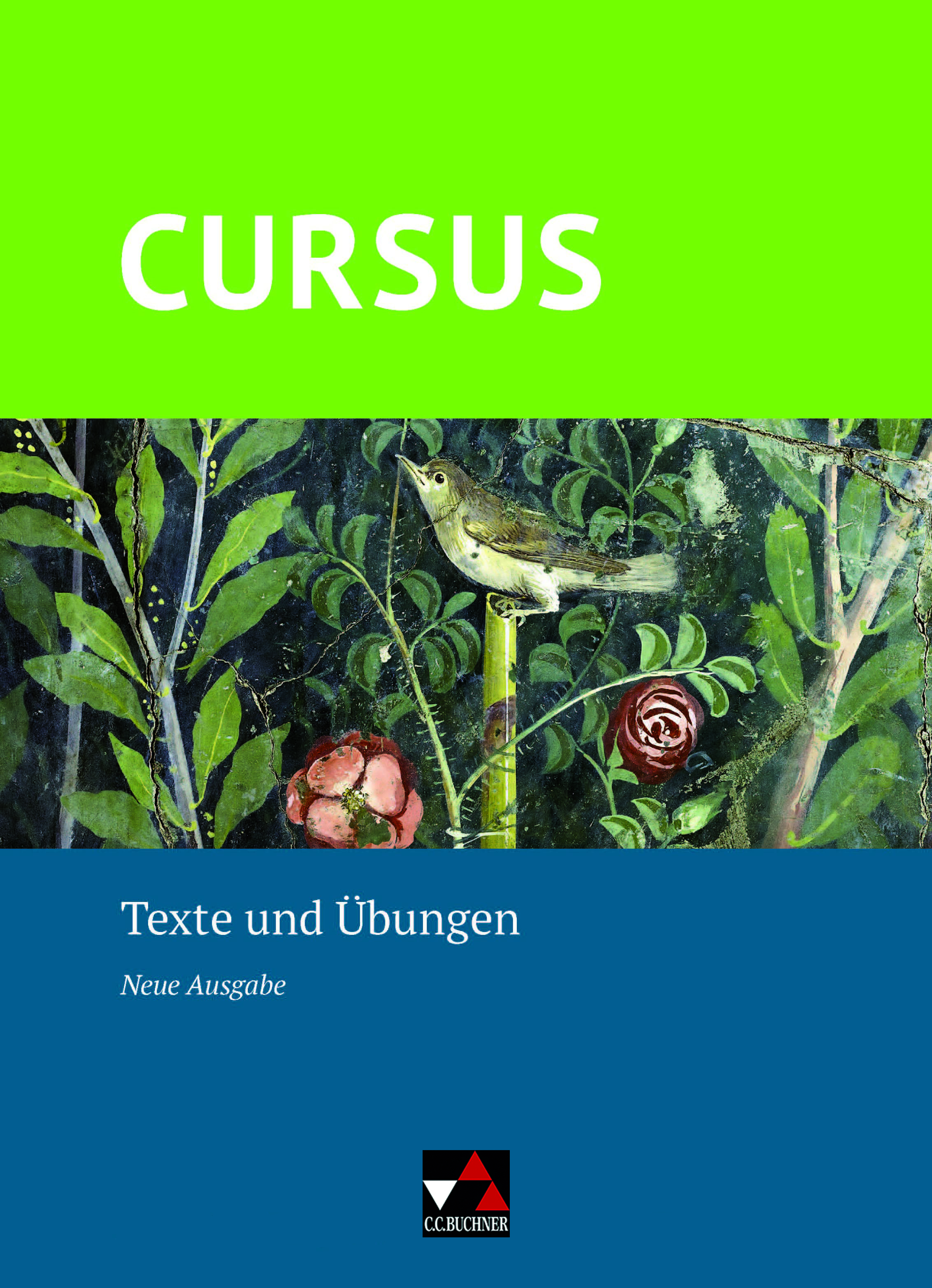 